«О внесении изменений в Решение Совета Кошки-Шемякинскогосельского поселения Буинского муниципального района Республики Татарстан от 15 декабря 2016 года № 23-1 «О бюджете Кошки-Шемякинского сельского поселения Буинского муниципального района Республики Татарстан на 2017 год и на плановый период 2018 и 2019 годов»	 Совет Кошки-Шемякинского сельского поселения Буинского муниципального района Республики Татарстан решил:Статья 1 Внести в Решение Совета Кошки-Шемякинского сельского поселения Буинского муниципального района Республики Татарстан от 15 декабря 2016 года № 23-1 «О бюджете Кошки-Шемякинского сельского поселения Буинского муниципального района Республики Татарстан на 2017 год и на плановый период 2018 и 2019 годов» следующие изменения:В статье 1 пункте 1 подпункте 1 цифры «2260,8» заменить цифрами «2265,3», подпункте 2 цифры «2260,8» заменить цифрами «2285,0», подпункте 3 цифры «0» заменить цифрами «19,7».В приложении 1 таблице 1 цифры «0» заменить цифрами «19,7», цифры «-2260,8» заменить цифрами «-2265,3», цифры «2260,8» заменить цифрами «2285,0».3. В приложении 2 таблице 1  в строке «Налоговые и неналоговые доходы» цифры «384,8» заменить цифрами «389,3», добавить строку: «Средства самообложения граждан, зачисляемые в бюджеты сельских поселений 117 14030 10 0000 180», в строке «Всего доходов» цифры «2260,8» заменить цифрами «2265,3». 4. В приложении 5 таблице 1 по разделу «Жилищно-коммунальное хозяйство» цифры «354,9» заменить цифрами «370,7», цифры «324,9» заменить цифрами «340,7», добавить строку «Прочие мероприятия по коммунальному хозяйству 0502 9900075050 200 – 8,4», в строке «Всего расходов» цифры «2260,8» заменить цифрами «2285,0».           5. В приложении 6 таблице 1 по коду ведомства 401 - «Исполнительный комитет Кошки-Шемякинского СП» цифры «2260,8» заменить цифрами «2285,0», по разделу «Жилищно-коммунальное хозяйство» цифры «354,9» заменить цифрами «370,7», цифры «324,9» заменить цифрами «340,7», добавить строку «Прочие мероприятия по коммунальному хозяйству 401 0502 9900075050 200 – 8,4»,в строке «Всего расходов» цифры «2260,8» заменить цифрами «2285,0».Статья 2Настоящее Решение вступает в силу со дня его официального опубликования и распространяется на правоотношения, возникшие с 1 января 2017 года.Заместитель главы Кошки-Шемякинского сельского поселения                                                                   Л.М.Карамзина РЕСПУБЛИКА ТАТАРСТАНБУИНСКИЙ  МУНИЦИПАЛЬНЫЙ  РАЙОНСОВЕТ КОШКИ-ШЕМЯКИНСКОГОСЕЛЬСКОГО ПОСЕЛЕНИЯ                                                                                                                                                                                                        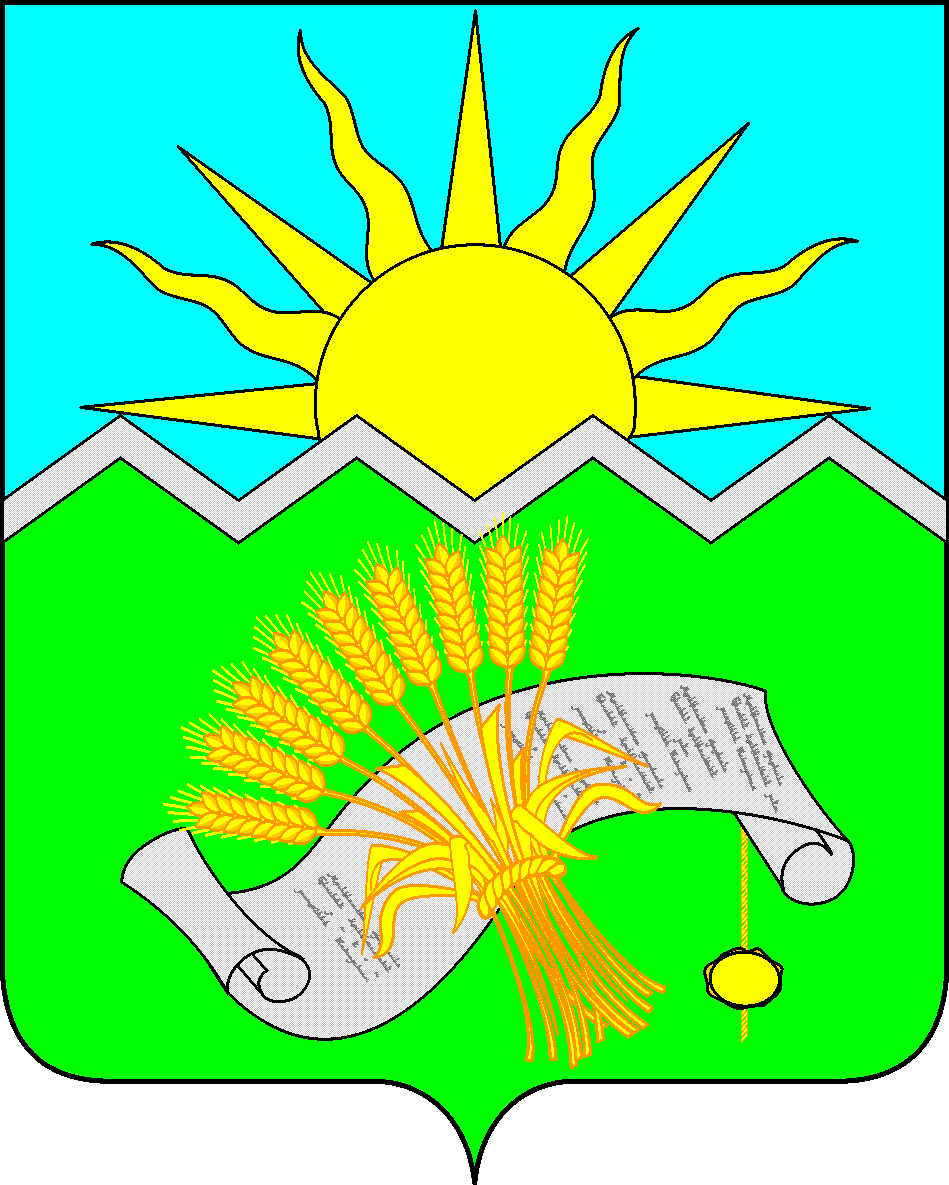 ТАТАРСТАН РЕСПУБЛИКАСЫБУА МУНИЦИПАЛЬ РАЙОНЫШӘМӘК АВЫЛ ЖИРЛЕГЕ СОВЕТЫРЕШЕНИЕ31 января 2017года                                                          РЕШЕНИЕ31 января 2017года                                                          КАРАР№ 26-1КАРАР№ 26-1